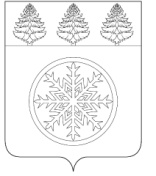 РОССИЙСКАЯ ФЕДЕРАЦИЯИРКУТСКАЯ ОБЛАСТЬАдминистрацияЗиминского городского муниципального образованияП О С Т А Н О В Л Е Н И Еот ___31.03.2021_____                  Зима                                   № __224_Об утверждении Порядка предоставления компенсационного места для размещения нестационарного торгового объекта в случае изъятия ранее предоставленного места для размещения нестационарного торгового объекта для государственных и муниципальных нужд на территории Зиминского городского муниципального образованияВ целях создания условий организации и качества предоставления торгового обслуживания, в соответствии с пунктом 15 статьи 16 Федерального закона от 06.10.2003 № 131-ФЗ "Об общих принципах организации местного самоуправления в Российской Федерации", Федеральным законом от 28.12.2009 № 381-ФЗ "Об основах государственного регулирования торговой деятельности в Российской Федерации", во исполнение приказа  службы потребительского рынка и лицензирования Иркутской области от 20.01.2011 № 3-спр "Об утверждении Порядка разработки и утверждения органами местного самоуправления муниципальных образований Иркутской области схемы размещения нестационарных торговых объектов", руководствуясь статьей 28 Устава Зиминского городского муниципального образования, администрация Зиминского городского муниципального образованияП О С Т А Н О В Л Я Е Т:1. Утвердить Порядок предоставления компенсационного места для размещения нестационарного торгового объекта в случае изъятия ранее предоставленного места для размещения нестационарного торгового объекта для государственных и муниципальных нужд на территории Зиминского городского муниципального образования  (прилагается).2. Опубликовать настоящее постановление в общественно-политическом еженедельнике города Зимы и Зиминского района "Новая Приокская правда" и разместить на официальном сайте администрации Зиминского городского муниципального образования в информационно-телекоммуникационной сети Интернет.3. Контроль исполнения настоящего постановления возложить на первого заместителя мэра городского округа.Мэр Зиминского городского муниципального образования							А.Н. Коновалов